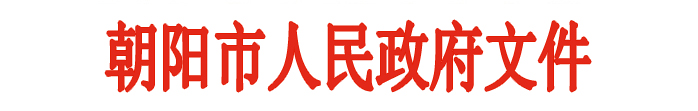 朝政发〔2001〕1号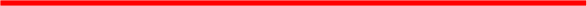 关于印发《朝阳市献血管理办法》的通知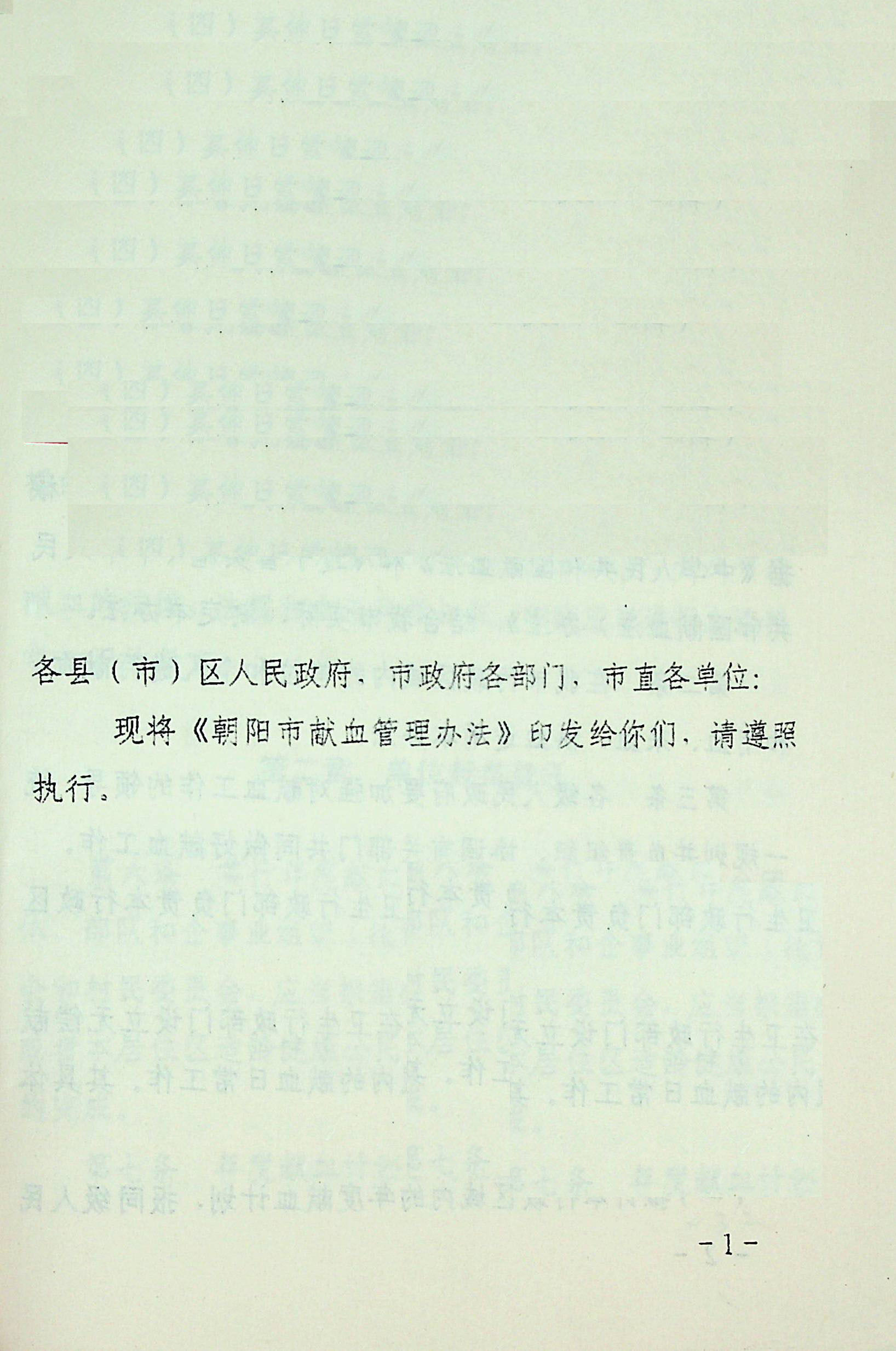 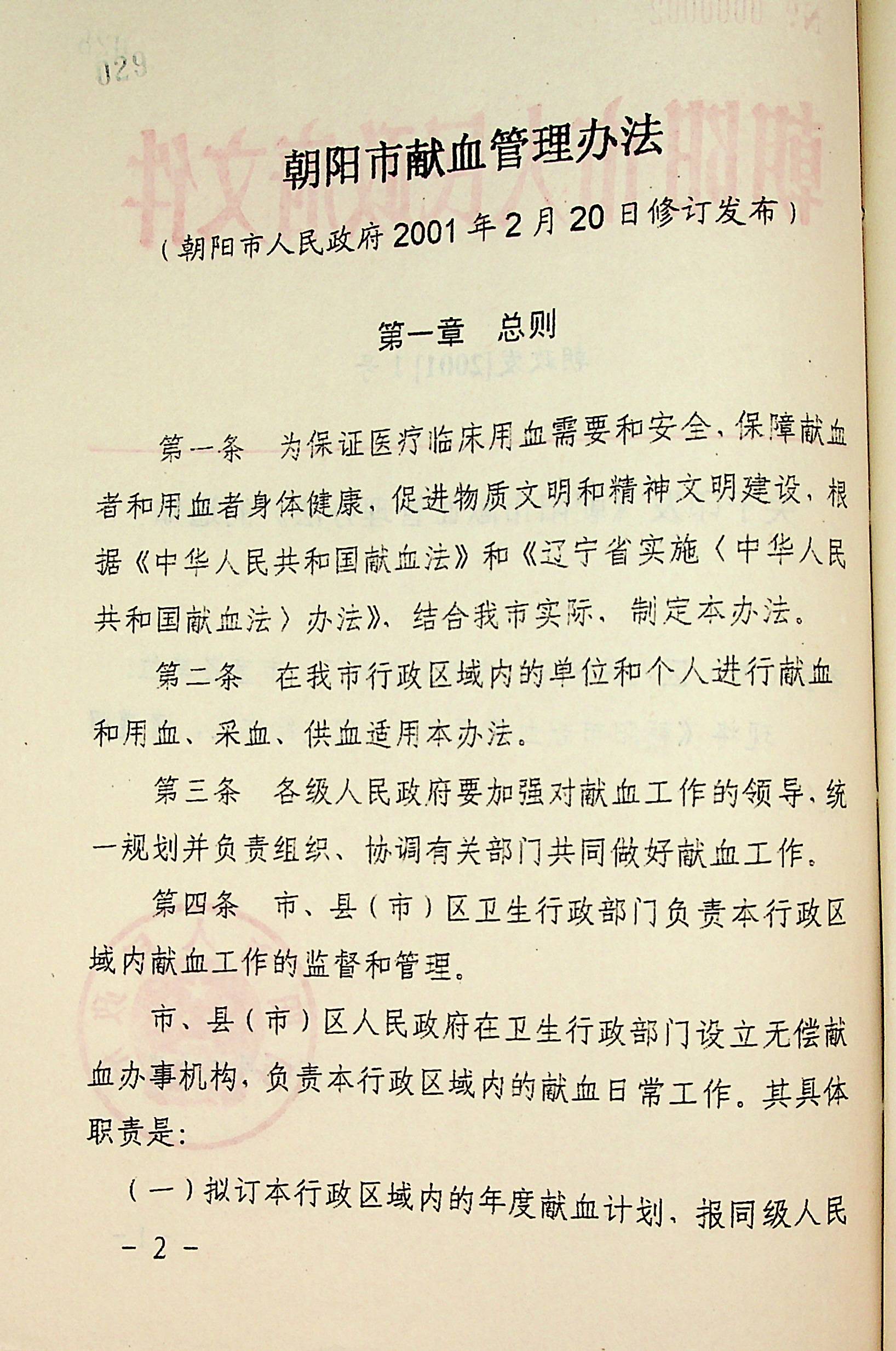 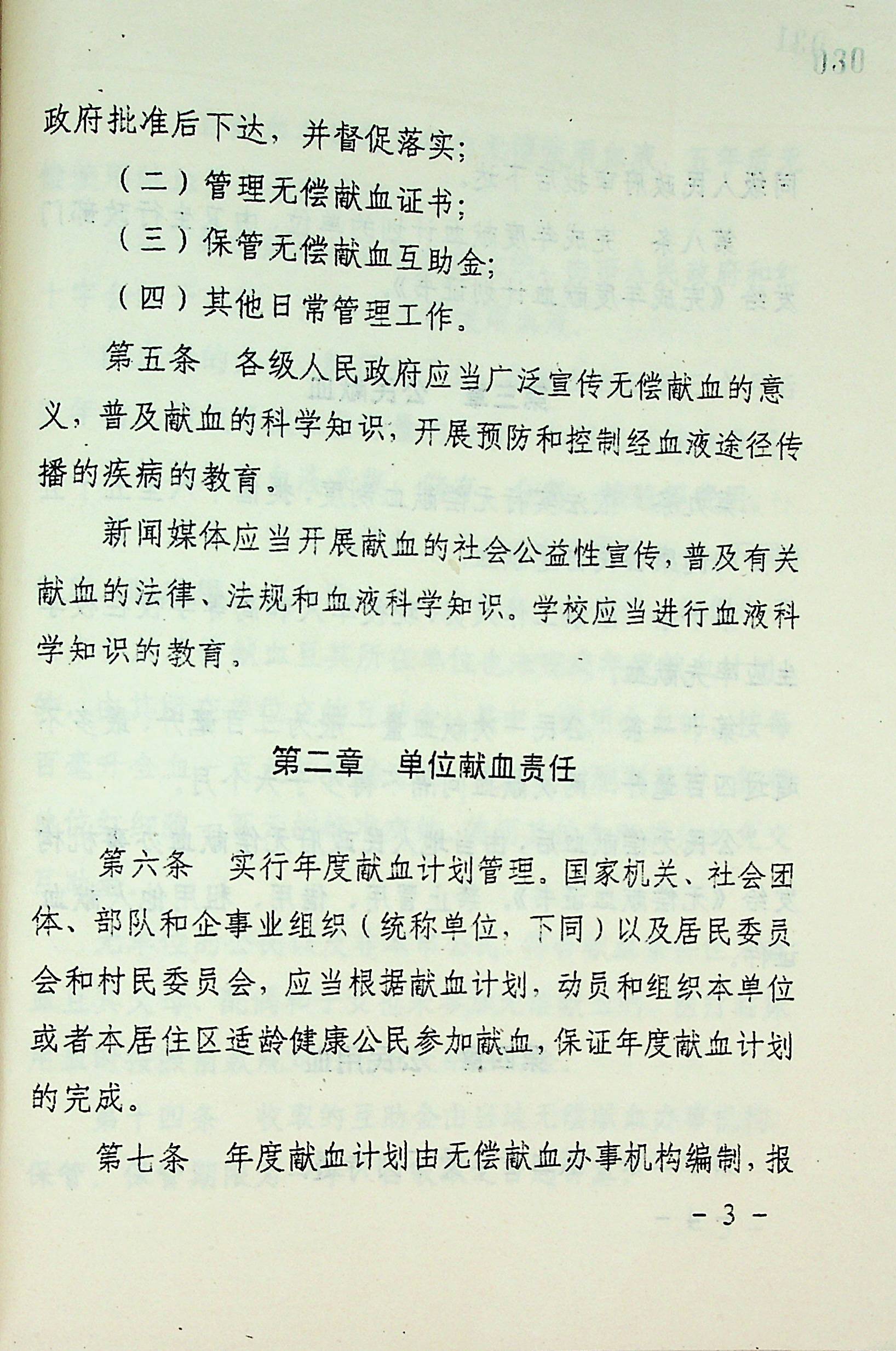 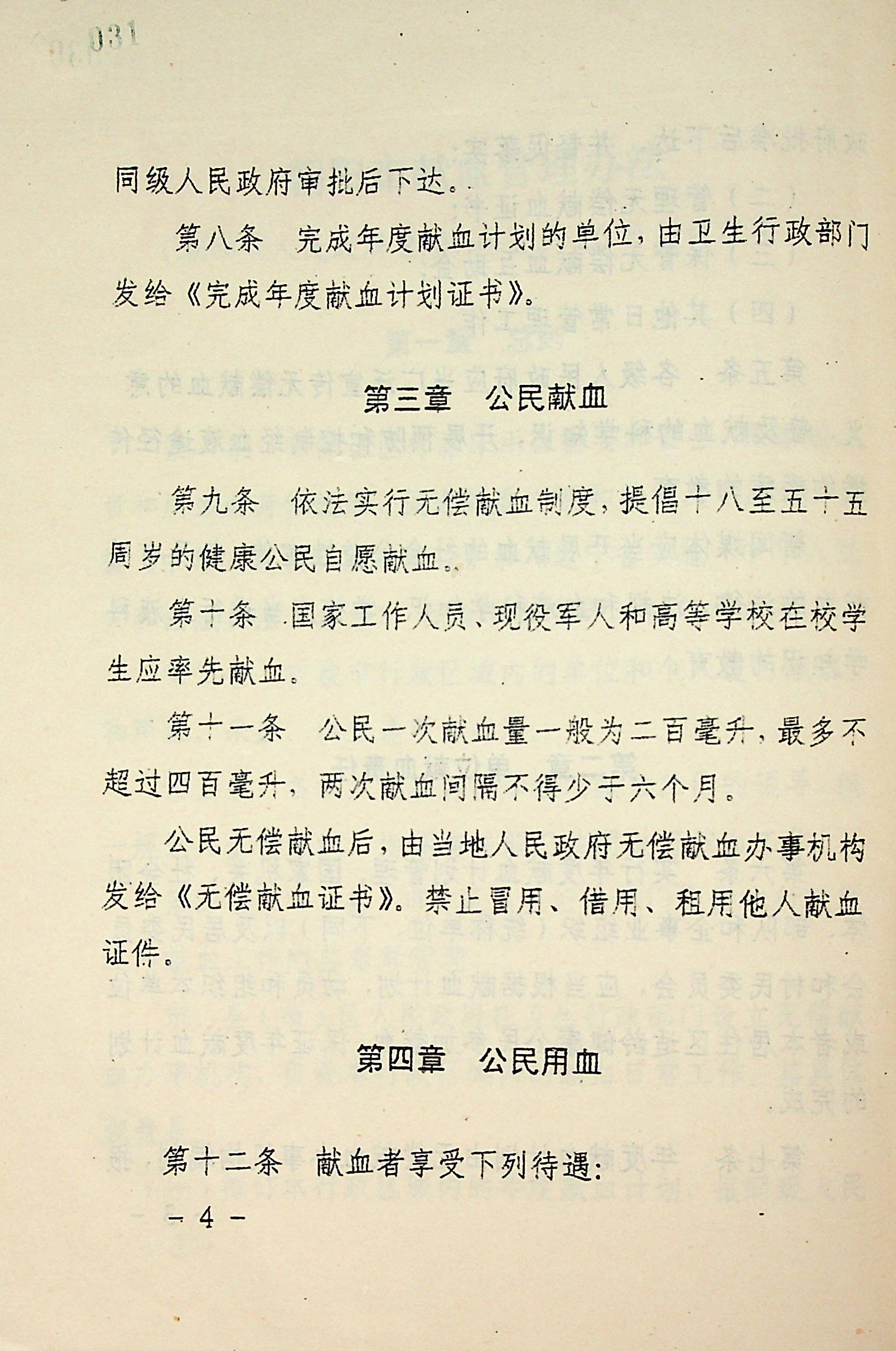 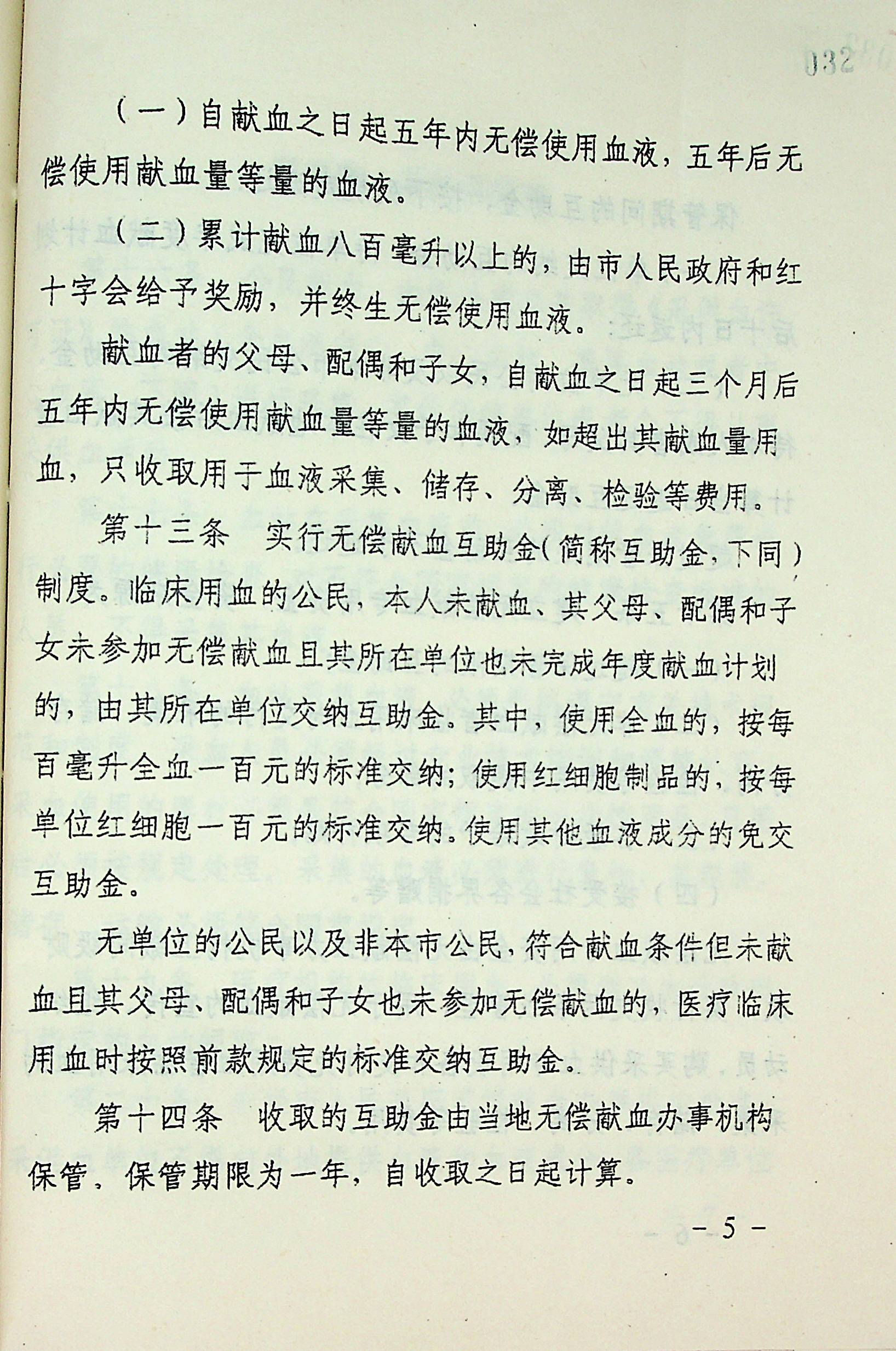 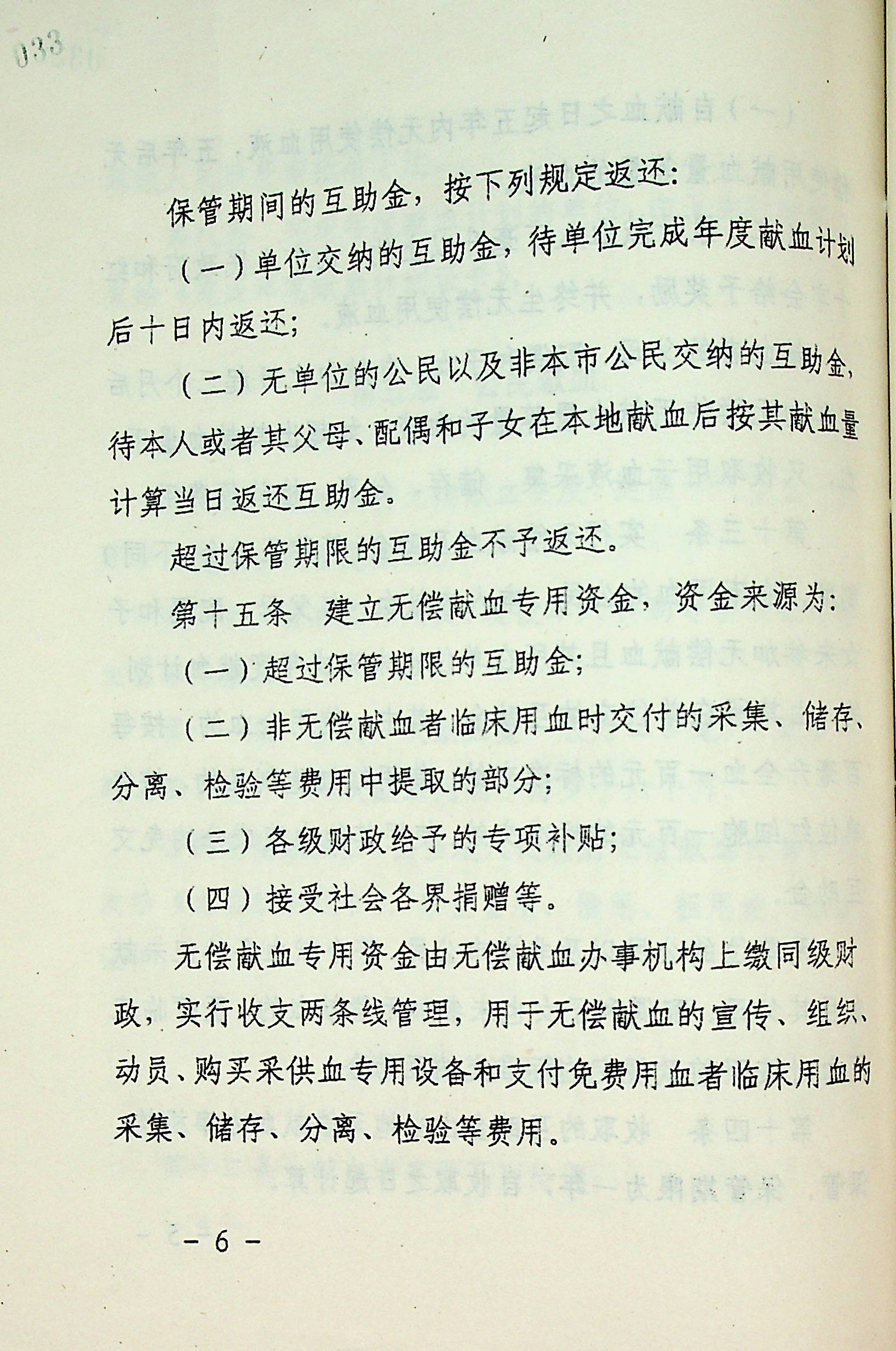 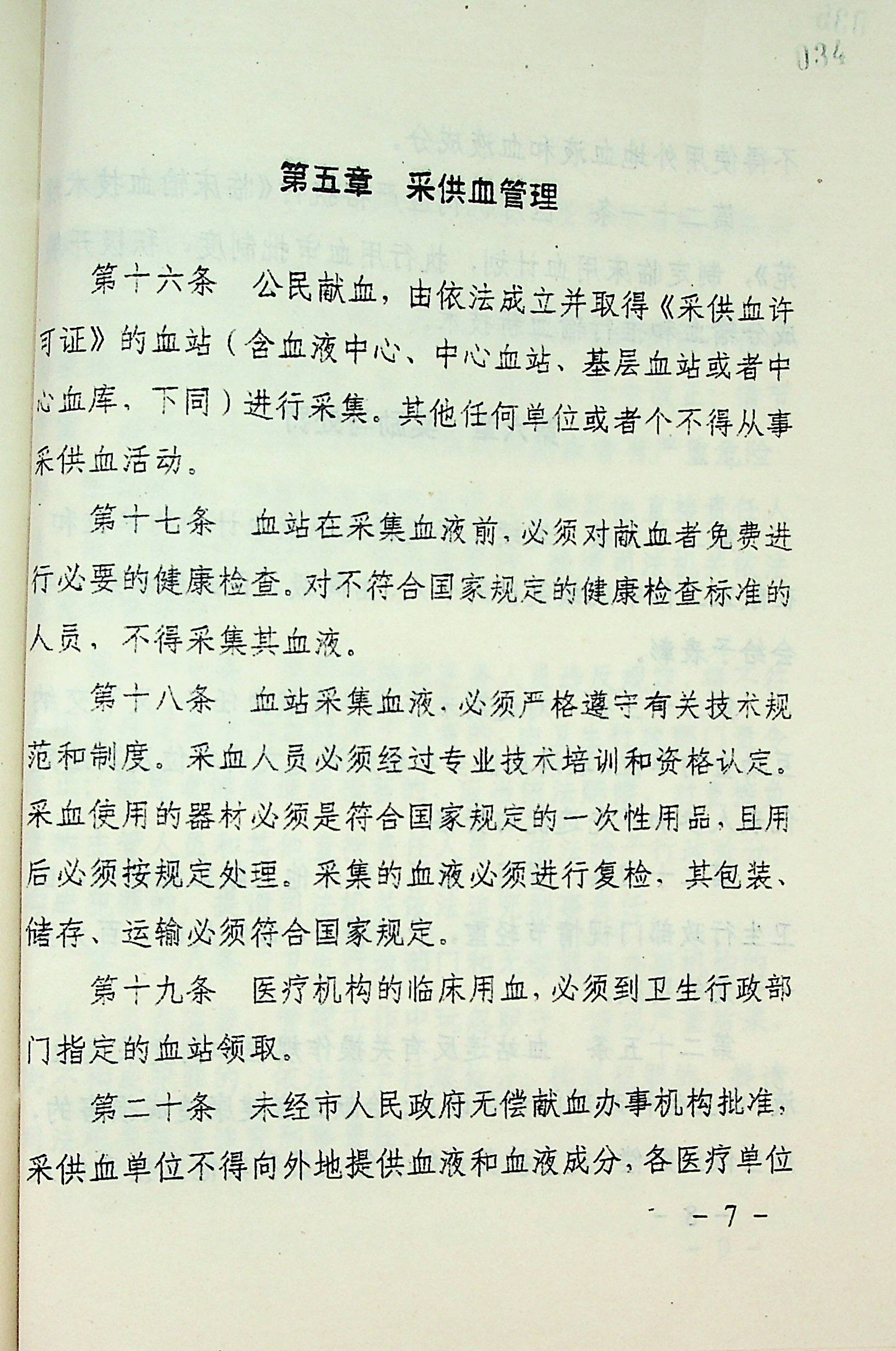 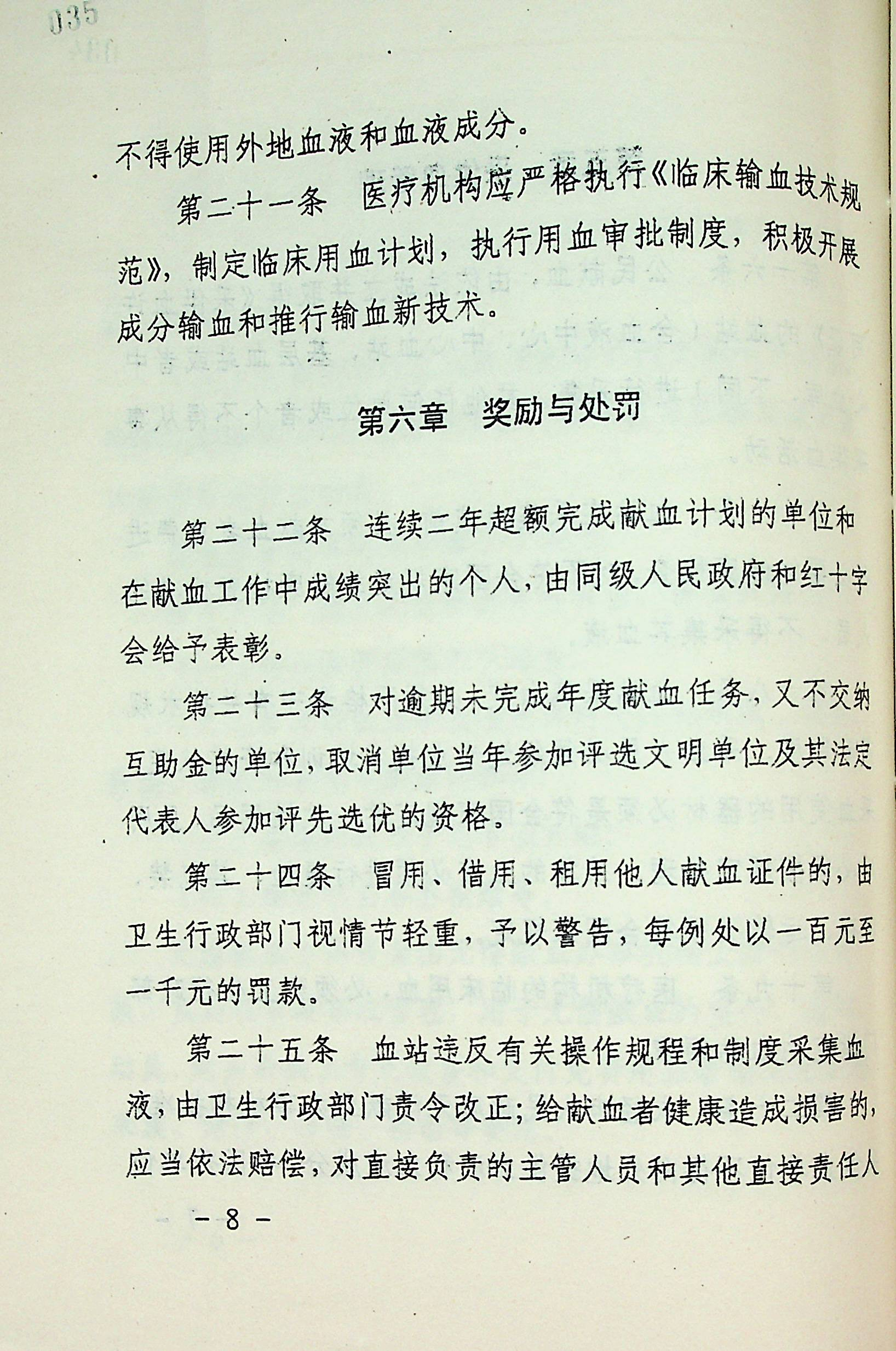 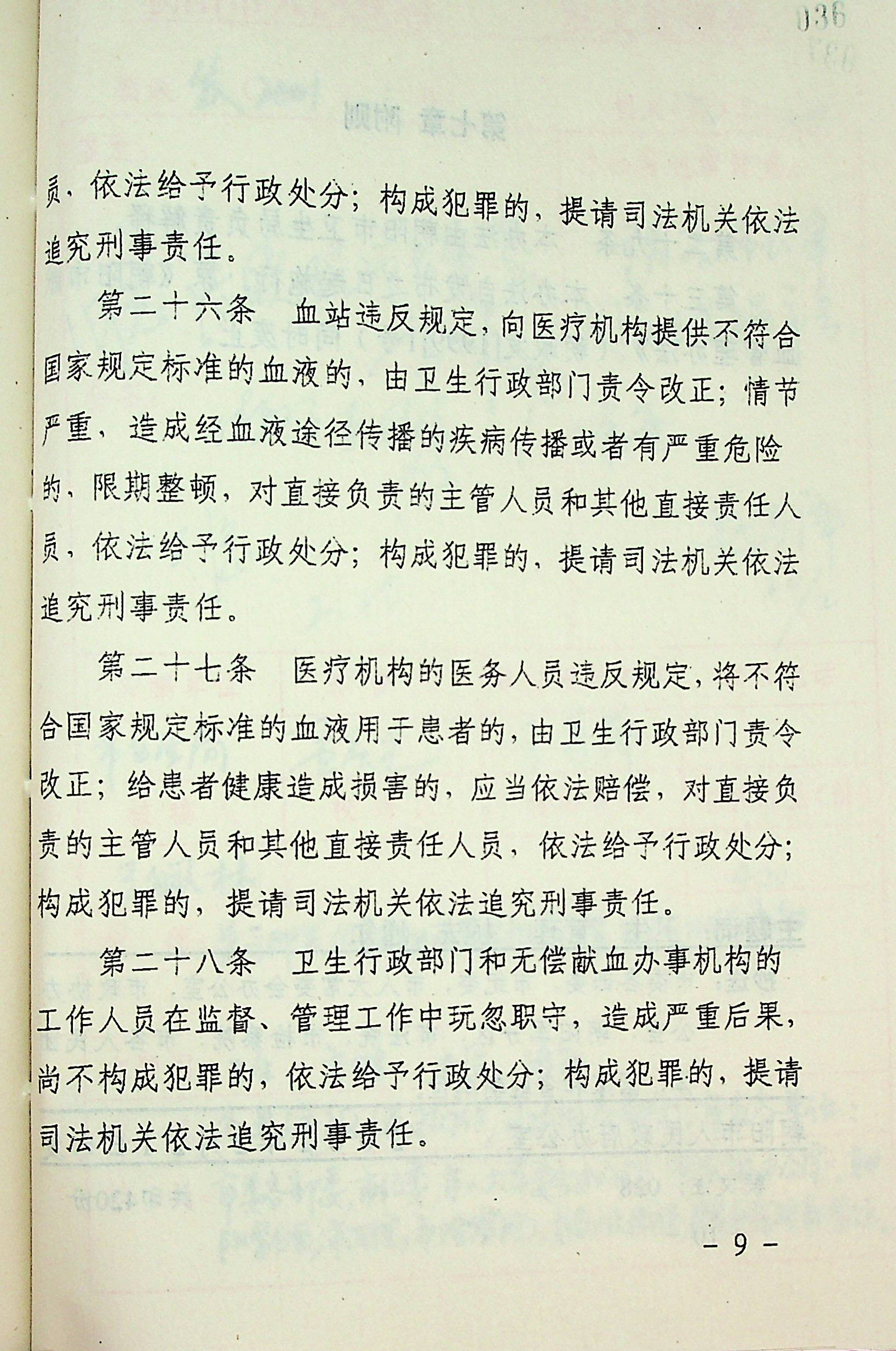 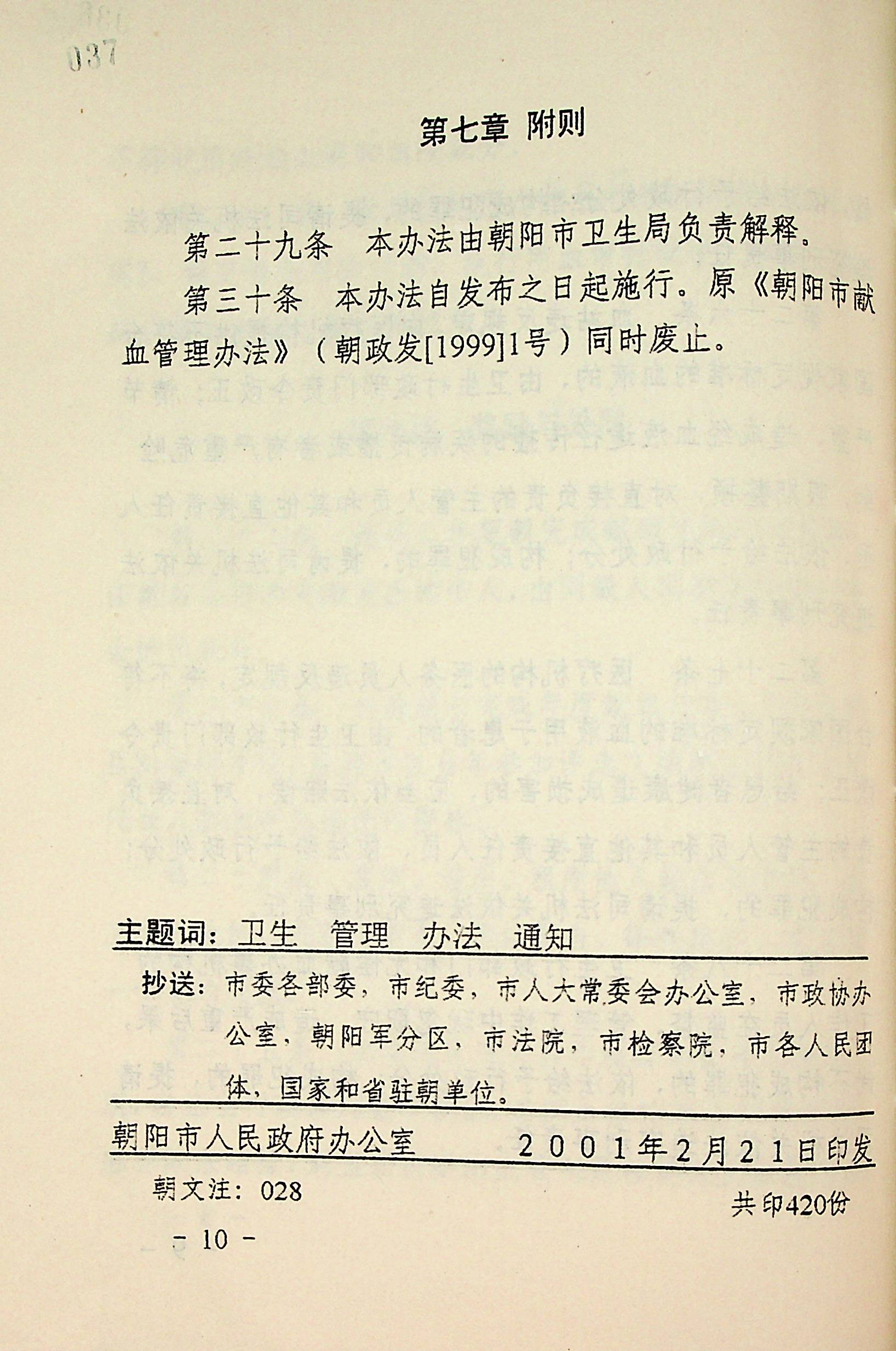 